Bio 1  Ekologiuppgift. Människan och naturen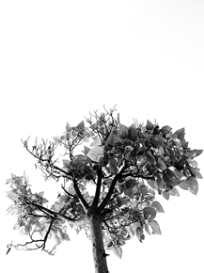 -------------------------------------------------------------------------------------------------------------------------------------------------Uppgift: Du ska skriva en kort uppsats i vilken du tar upp vilken nytta människan har av naturen (ekosystemtjänster) samt hur människan påverkar naturen?Välj och utgå i från en specifik naturtyp / ekosystem. Lär dig mer genom att svara på nedanstående frågor med hjälp av litteratur och trovärdiga källor på nätet.   Välj ett av följande ekosystem/naturtyper:Mangroveskog                      	 Barrskog/urskog 		Arktis eller Antarktis (polartrakter)	Östersjön 			RegnskogFjäll/bergsområden 		HavKorallrev 			Savann-----------------------------------------------------------------------------------------------------------------------------------------------→ Börja med att läsa in dig, skaffa dig kunskap om området!Uppsatsen skall innehålla följandeEn inledande del där du tar upp:var ditt valda ekosystem ligger på jorden och vad som kännetecknar det med avseende på klimat (abiotiska faktorer).Ngr exempel på vad  ekosystemtjänster är  och ngn speciell ekosystemtjänst från just ditt valda ekosystem/naturtyp. någon/några störningar på ekosystemet som orsakas av människan. Störningar som rubbar balansen tex minskar den biologiska mångfalden (biodiversiteten). (Vilket/vilka miljöproblem som ligger bakom störningen) en hotad art i ekosystemet, beskriv kort varför den är hotad /utrotningshotadEn kort beskrivning vad som menas med ekologisk hållbar utveckling och vad som menas med biologisk mångfaldAvsluta uppsatsen med ett avsnitt där du diskuterar och ge förslag på, utifrån det du skrivit tidigare, vad vi, samhället/politiker, kan göra för att minska störningar / miljöproblem som påverkar ditt valda ekosystem. Redovisning:Uppsats max 1-2 A4 (skickas in via Urkund, adress på hemsidan)Du skall kunna motivera det du skriver med källhänvisningar, ange källan löpande i texten i en parentes (APA-systemet, se hemsidan). Använder trovärdiga källor, var källkritisk!  Redovisa dina källor i en källförteckning på slutet Skriv ditt namn på alla sidor (sidhuvud)Tips på källor:Läroboken (Insikt Biologi 1) sid : s268-277, (238-261)https://www.kth.se/om/miljo-hallbar-utveckling/utbildning-miljo-hallbar-utveckling/verktygslada/sustainable-developmenthttps://sv.wikipedia.org/wiki/Ekosystemtj%C3%A4nsterhttp://www.ne.se/           (har du fixat inlog via biblioteket?)https://en.wikipedia.org/wiki/Main_Pagehttp://www.wwf.se/wwfs-arbete/hav-och-fiske/hav-i-varlden/hotade-ekosystem/1133349-hotade-marina-ekosystemBedömning Individ och samhälle , Diskussion och kommunikation 4. Kunskaper om biologins /kemins betydelse för individ och samhälle. 5. Förmågan att använda kunskaper i biologi/kemi för att kommunicera samt för att granska och använda kommunikation. Kunskapskrav 3ECADiskuterar ämnets betydelse för individ och samhälleöversiktligt utförligt komplexa frågor utförligt och nyanserat Diskuterar ämnets betydelse för individ och samhälle enkla argumentvälgrundade argumentvälgrundade och nyanserade argumentRedogör för konsekvenser av tänkbara ställningstaganden (om man gör si vad händer då om man gör så vad händer då)något ställningstagandeflera olika ställningstagandenRedogör för konsekvenser av tänkbara ställningstaganden (om man gör si vad händer då om man gör så vad händer då)översiktligtutförligt  utförligt och nyanserat. Redogör för konsekvenser av tänkbara ställningstaganden (om man gör si vad händer då om man gör så vad händer då)förslag på nya frågeställningar att diskuteraKunskapskrav 4ECAAnvänder ett naturvetenskapligt språk (förståeligt, relevant, termer/begrepp)Med viss säkerhetMed säkerhetAnpassar kommunikationen till syfte och sammanhang (rubriker, tabeller, diagram, källhänvisningar)Till viss del Till stor delAnvändande av källor(trovärdighet och relevans)Olika typer av källor, (enkla bedömningar av trovärdighet)Olika typer av källor, (välgrundade bedömningar av trovärdighet)